Zajęcia rozwijające kompetencje emocjonalno-społeczne – gr. I.Gr. I1. Damian W. (kl. III)2. Kacper W. (kl. III)3. Krzysztof N. (kl. IV)Temat: To, ważne, aby dbać o swoje zdrowie i bezpieczeństwo.Drodzy uczniowie to już ostatnie nasze spotkanie. Wielkimi krokami zbliżają się wakacje!!! Pamiętajcie o swoim bezpieczeństwie, ale też o bezpieczeństwie innych. Przeczytajcie dobre rady na naszej stronie internetowej oraz Facebooku.Zadania na dzisiaj.Zadanie 1. Gdyby Twoje ciało mogło mówić – Co każda z części (oczy, uszy, ręce, nogi) powiedziałaby o tym, w jaki sposób utrzymuje Cię  w zdrowiu?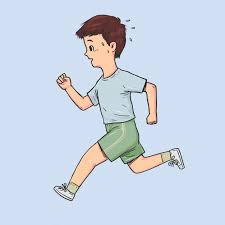 Zadanie 2. List do kolegi (koleżanki).Spróbuj napisać list do kolegi lub koleżanki dotyczące zasad dbania o swoje zdrowie i swoje bezpieczeństwo.Powodzenia!!!